中国风筝板巡回赛技术水平测试标准非专业运动员须通过赛前技术水平测试后方可确认参赛可通过以下方法通过测试：提供3N以上的IKO等级证书。提供能够清晰辨认选手和动作的IKO 3N技术等级的视频。赛前由赛事技术委员会现场认定选手能达到IKO 3N技术等级标准。IKO 3N技术等级需能做到稳定的顶风滑行、反跑、深水自我救援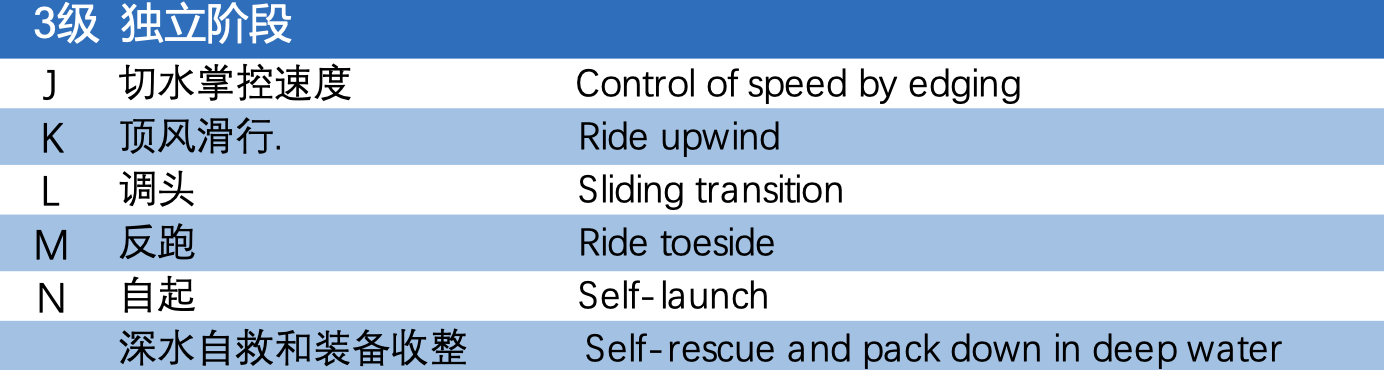 选手技术水平经过认定后将会记录备案，后续赛事无须重复测试。